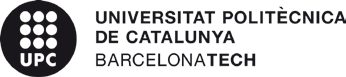 CONCURSO AGREGADO – PROPUESTA DE CONTRATACIÓNCONCURS AGREGADO –PROPOSTA DE CONTRACTACIÓReferència concurs / Referencia concurso: AG-302/748Proposta de contractació (suma valoració prova de selecció superada i valoració dels mèrits), contractació i proposa la persona candidata que encapçala aquesta proposta perquè se la contracti.Propuesta de contratación (suma valoración prueba de selección superada y valoración de los méritos), y propone lapersona candidata que encabeza esta propuesta para que se la contrate.PROPOSTA DE CONTRACTACIÓ (ordre decreixent de puntuació final) suma segona prova + mèrits (puntuació màxima 13PROPUESTA DE CONTRATACIÓN (orden decreciente de puntuación final) suma segona prova + mèrits (puntuació màxima 13 puntsnom / nombre – valoració/valoració			Cap candidat supera la prova presencialCANDIDAT/A QUE ES PROPOSA PER A LA CONTRACTACIÓ CANDIDATO/A QUE SE PROPONE PARA LA CONTRATACIÓNLes persones candidates poden presentar al·legacions a la proposta de la comissió en el termini de 10 dies, a partir de la data de publicació d’aquesta proposta prioritzada de contractació.Las personas candidatas pueden presentar alegaciones a la propuesta de la comisión en el plazo de 10 días, a partir de la fecha de publicación de esta propuesta priorizada de contrataciónEn el cas que cap persona superi la prova, contra aquest acord de la comissió de selecció, que no esgota la via administrativa, les persones interessades poden interposar recurs d'alçada davant el rector en el termini d'un mes des de la seva notificació.En el supuesto de que ninguna persona supere la prueba, contra este acuerdo de la comisión de selección, que no agota la vía administrativa, las personas interesadas pueden interponer recurso de alzada ante el rector en el plazo de un mes desde su notificación.Secretari/ària de la comissió Secretario/a de la comisión